Демонстрационный экзамен по компетенции КИРПИЧНАЯ КЛАДКАДата проведения: 28 -30 октября 2020г.Комплект оценочной документации: КОД 1.1Вариант задания:3 , 1Члены экспертной группы, распределение: План работы площадкиКраткий анализ уровня подготовки участников демонстрационного экзамена, степени владения необходимым уровнем знаний, умений, навыков, профессиональных компетенций, выводы, рекомендации.В демонстрационном экзамене , участвовали 24 студента ГБПОК КК КИСТ.Модуль: «Встроенный квадрат». Вариант 1.Участнику необходимо выполнить кладку модуля из кирпича трех цветов. В ходе строительства модуля производятся общие каменные работы различной сложности, кладка кирпича горизонтально, вертикально (стоймя), наклонно. Модуль предполагает выполнение архитектурного элемента (орнамента) из кирпича. Швы модуля обрабатываются согласно заданию.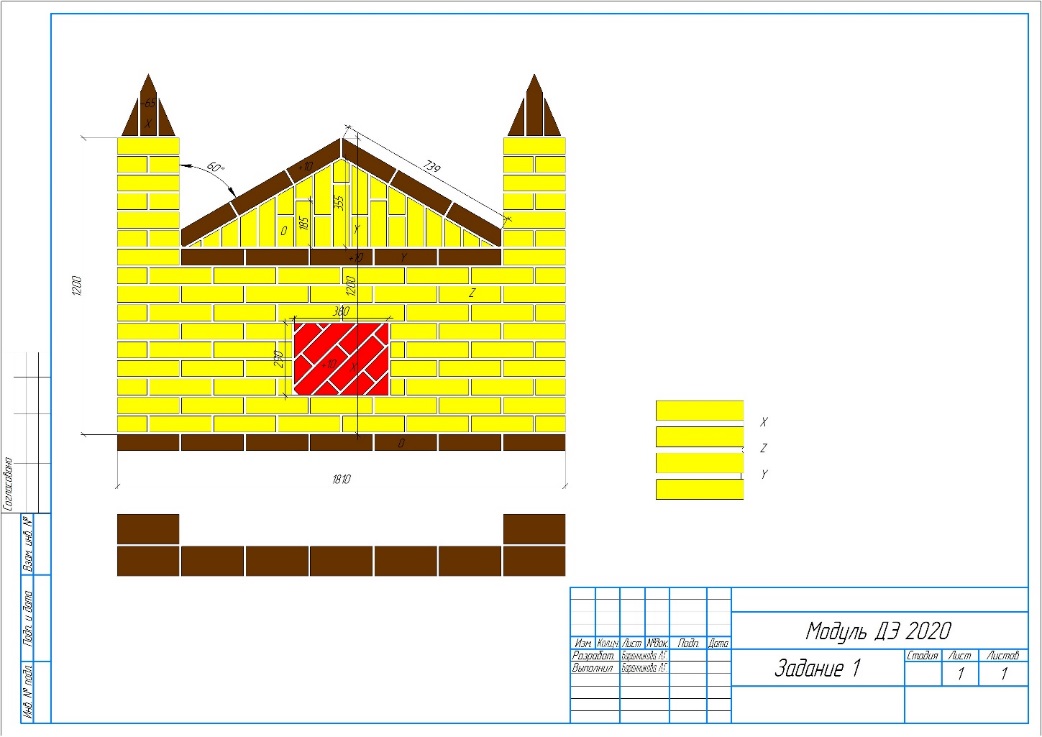 Модуль: «Встроенный квадрат». Вариант 3Участнику необходимо выполнить кладку модуля из кирпича трех цветов. В ходе строительства модуля производятся общие каменные работы различной сложности, кладка кирпича горизонтально, вертикально (стоймя), наклонно. Модуль предполагает выполнение архитектурного элемента (орнамента) из кирпича. Швы модуля обрабатываются согласно заданию.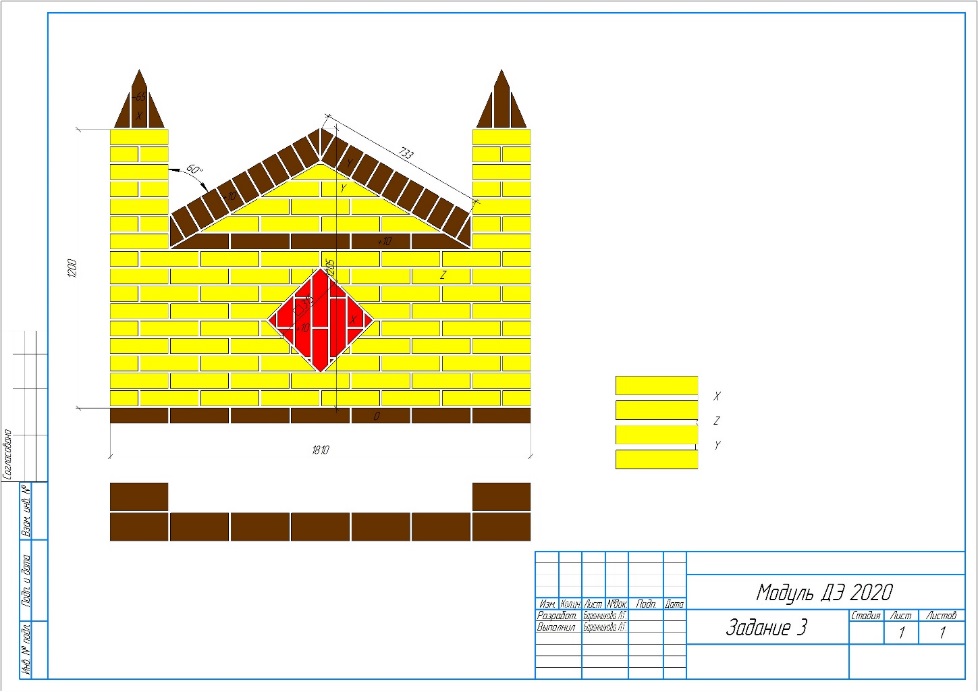    Анализ и предложения по итогам проведения Демонстрационного экзамена Уровень профессиональных знаний, умений и навыков выпускников находится на среднем уровне. Некоторые студенты за счет личной заинтересованности, целеустремленности и мотивации показали значительно более высокие результаты. Однако, очевидно, что с обучающимися была проведена целенаправленная работа по подготовке к демонстрационному экзамену и по мотивации участия в нем. Все экзаменуемые без исключения неукоснительно выполняли указания экспертов, соблюдали правила поведения на площадке и требования техники безопасности и охраны труда. Не самые высокие баллы большинство участников набрали по результатам выполнения  Модуля (не было соблюдено точности размеров, соответствие чертежу), поэтому считаю, что при дальнейшей подготовке следует уделить этому больше внимания и что не позволило им получить высокие баллы за этот модуль. Таким образом, считаю, что при подготовке выпускников следует усилить работу над их мотивацией, а также больше внимания уделять отдельным видам работ (чтение чертежа,  использовать при выполнении работ ручные инструменты ).В ходе проведения демонстрационного экзамена были выявлены сильные и  слабые стороны подготовки участников.
Сильные стороны: умение выполнять на качественном уровне  горизонтальность и вертикальность поверхностей, умение работать на станках.
Слабые стороны: низкий уровень выполнения  качества кирпичной кладки.
Результаты демонстрационного экзамена №ФИОДолжность, место работыНомер сертификата/свидетельства, дата выдачиЭкспертная роль1Самсаев Рамазан Эмирханович Мастер производственного обучения№ 0000005005эксперт2Галушко Николай Иванович Мастерпроизводственного обучения№ 0000018147эксперт3Галатов Сергей Владимирович Мастерпроизводственного обучения№0000016808эксперт4Борс Руслан Забурович  Мастерпроизводственного обучения№0000035140эксперт5Марковский Александр Петрович Мастерпроизводственного обучения№0000061545эксперт6 Кнапп Оксана ОлеговнаИнженер-сметчик ООО ПМК «Южводопровод»№0000016154экспертДень (Подготовительный день/ День 1/ День 2)28.10.2020 г.День (Подготовительный день/ День 1/ День 2)28.10.2020 г.День (Подготовительный день/ День 1/ День 2)28.10.2020 г.14.00 – 14.30Регистрация участников. Сверка паспортов и проверка и проверка наличия полисов ОМС участников ДЭ.Регистрация участников. Сверка паспортов и проверка и проверка наличия полисов ОМС участников ДЭ.14.30-16.30Жеребьевка участников ДЭ, распределение рабочих мест. Инструктаж по охране труда и технике безопасности участников, ознакомление с оборудованием и его тестирование.Жеребьевка участников ДЭ, распределение рабочих мест. Инструктаж по охране труда и технике безопасности участников, ознакомление с оборудованием и его тестирование.16.30-17.00Подготовка рабочих мест, проверка и подготовка инструментов и материаловПодготовка рабочих мест, проверка и подготовка инструментов и материаловДень (Подготовительный день/ День 1/ День 2)29.10.2020 г.День (Подготовительный день/ День 1/ День 2)29.10.2020 г.День (Подготовительный день/ День 1/ День 2)29.10.2020 г.Время 7ч.Мероприятие/Вариант 3 КОД 1.1Фамилия имя отчество участника ДЭ08.00 – 08.4008.40 – 10.4010.40 – 10.5010.50 – 12.5012.50 – 13.2013.20 – 15.2015.20 – 15.3015.30 – 16.3017.00 – 20.00Ознакомление участников с практическим заданием ДЭ, критериями оценки, выдача заданий. Инструктаж по ТБ участников и экспертовВыполнение модуля 1 (2 часа)Технический перерывВыполнение модуля 1 (2 час)Перерыв на обедВыполнение модуля 1 (2 часа)Технический перерывВыполнение модуля 1 (1 часа)Оценивание модуля 1 при условии его завершения, занесение результатов CISОсипенко Сергей Николаевич08.00 – 08.4008.40 – 10.4010.40 – 10.5010.50 – 12.5012.50 – 13.2013.20 – 15.2015.20 – 15.3015.30 – 16.3017.00 – 20.00Ознакомление участников с практическим заданием ДЭ, критериями оценки, выдача заданий. Инструктаж по ТБ участников и экспертовВыполнение модуля 1 (2 часа)Технический перерывВыполнение модуля 1 (2 час)Перерыв на обедВыполнение модуля 1 (2 часа)Технический перерывВыполнение модуля 1 (1 часа)Оценивание модуля 1 при условии его завершения, занесение результатов CISДолженков Юрий Евгеньевич08.00 – 08.4008.40 – 10.4010.40 – 10.5010.50 – 12.5012.50 – 13.2013.20 – 15.2015.20 – 15.3015.30 – 16.3017.00 – 20.00Ознакомление участников с практическим заданием ДЭ, критериями оценки, выдача заданий. Инструктаж по ТБ участников и экспертовВыполнение модуля 1 (2 часа)Технический перерывВыполнение модуля 1 (2 час)Перерыв на обедВыполнение модуля 1 (2 часа)Технический перерывВыполнение модуля 1 (1 часа)Оценивание модуля 1 при условии его завершения, занесение результатов CISАлоян  Тимур Шавович08.00 – 08.4008.40 – 10.4010.40 – 10.5010.50 – 12.5012.50 – 13.2013.20 – 15.2015.20 – 15.3015.30 – 16.3017.00 – 20.00Ознакомление участников с практическим заданием ДЭ, критериями оценки, выдача заданий. Инструктаж по ТБ участников и экспертовВыполнение модуля 1 (2 часа)Технический перерывВыполнение модуля 1 (2 час)Перерыв на обедВыполнение модуля 1 (2 часа)Технический перерывВыполнение модуля 1 (1 часа)Оценивание модуля 1 при условии его завершения, занесение результатов CISРадаев Константин Евгеньевич08.00 – 08.4008.40 – 10.4010.40 – 10.5010.50 – 12.5012.50 – 13.2013.20 – 15.2015.20 – 15.3015.30 – 16.3017.00 – 20.00Ознакомление участников с практическим заданием ДЭ, критериями оценки, выдача заданий. Инструктаж по ТБ участников и экспертовВыполнение модуля 1 (2 часа)Технический перерывВыполнение модуля 1 (2 час)Перерыв на обедВыполнение модуля 1 (2 часа)Технический перерывВыполнение модуля 1 (1 часа)Оценивание модуля 1 при условии его завершения, занесение результатов CISМаркелов Павел Александрович08.00 – 08.4008.40 – 10.4010.40 – 10.5010.50 – 12.5012.50 – 13.2013.20 – 15.2015.20 – 15.3015.30 – 16.3017.00 – 20.00Ознакомление участников с практическим заданием ДЭ, критериями оценки, выдача заданий. Инструктаж по ТБ участников и экспертовВыполнение модуля 1 (2 часа)Технический перерывВыполнение модуля 1 (2 час)Перерыв на обедВыполнение модуля 1 (2 часа)Технический перерывВыполнение модуля 1 (1 часа)Оценивание модуля 1 при условии его завершения, занесение результатов CISКонстантинов Дмитрий Игоревич08.00 – 08.4008.40 – 10.4010.40 – 10.5010.50 – 12.5012.50 – 13.2013.20 – 15.2015.20 – 15.3015.30 – 16.3017.00 – 20.00Ознакомление участников с практическим заданием ДЭ, критериями оценки, выдача заданий. Инструктаж по ТБ участников и экспертовВыполнение модуля 1 (2 часа)Технический перерывВыполнение модуля 1 (2 час)Перерыв на обедВыполнение модуля 1 (2 часа)Технический перерывВыполнение модуля 1 (1 часа)Оценивание модуля 1 при условии его завершения, занесение результатов CISЛевченко Андрей Сергеевич08.00 – 08.4008.40 – 10.4010.40 – 10.5010.50 – 12.5012.50 – 13.2013.20 – 15.2015.20 – 15.3015.30 – 16.3017.00 – 20.00Ознакомление участников с практическим заданием ДЭ, критериями оценки, выдача заданий. Инструктаж по ТБ участников и экспертовВыполнение модуля 1 (2 часа)Технический перерывВыполнение модуля 1 (2 час)Перерыв на обедВыполнение модуля 1 (2 часа)Технический перерывВыполнение модуля 1 (1 часа)Оценивание модуля 1 при условии его завершения, занесение результатов CISДмитриев Александр Вячеславович08.00 – 08.4008.40 – 10.4010.40 – 10.5010.50 – 12.5012.50 – 13.2013.20 – 15.2015.20 – 15.3015.30 – 16.3017.00 – 20.00Ознакомление участников с практическим заданием ДЭ, критериями оценки, выдача заданий. Инструктаж по ТБ участников и экспертовВыполнение модуля 1 (2 часа)Технический перерывВыполнение модуля 1 (2 час)Перерыв на обедВыполнение модуля 1 (2 часа)Технический перерывВыполнение модуля 1 (1 часа)Оценивание модуля 1 при условии его завершения, занесение результатов CISКашин Дмитрий Алексеевич08.00 – 08.4008.40 – 10.4010.40 – 10.5010.50 – 12.5012.50 – 13.2013.20 – 15.2015.20 – 15.3015.30 – 16.3017.00 – 20.00Ознакомление участников с практическим заданием ДЭ, критериями оценки, выдача заданий. Инструктаж по ТБ участников и экспертовВыполнение модуля 1 (2 часа)Технический перерывВыполнение модуля 1 (2 час)Перерыв на обедВыполнение модуля 1 (2 часа)Технический перерывВыполнение модуля 1 (1 часа)Оценивание модуля 1 при условии его завершения, занесение результатов CISАн Иветта Анатольевна08.00 – 08.4008.40 – 10.4010.40 – 10.5010.50 – 12.5012.50 – 13.2013.20 – 15.2015.20 – 15.3015.30 – 16.3017.00 – 20.00Ознакомление участников с практическим заданием ДЭ, критериями оценки, выдача заданий. Инструктаж по ТБ участников и экспертовВыполнение модуля 1 (2 часа)Технический перерывВыполнение модуля 1 (2 час)Перерыв на обедВыполнение модуля 1 (2 часа)Технический перерывВыполнение модуля 1 (1 часа)Оценивание модуля 1 при условии его завершения, занесение результатов CISРачковский Иван Павлович08.00 – 08.4008.40 – 10.4010.40 – 10.5010.50 – 12.5012.50 – 13.2013.20 – 15.2015.20 – 15.3015.30 – 16.3017.00 – 20.00Ознакомление участников с практическим заданием ДЭ, критериями оценки, выдача заданий. Инструктаж по ТБ участников и экспертовВыполнение модуля 1 (2 часа)Технический перерывВыполнение модуля 1 (2 час)Перерыв на обедВыполнение модуля 1 (2 часа)Технический перерывВыполнение модуля 1 (1 часа)Оценивание модуля 1 при условии его завершения, занесение результатов CISВладимиров Владимир Владимирович08.00 – 08.4008.40 – 10.4010.40 – 10.5010.50 – 12.5012.50 – 13.2013.20 – 15.2015.20 – 15.3015.30 – 16.3017.00 – 20.00Ознакомление участников с практическим заданием ДЭ, критериями оценки, выдача заданий. Инструктаж по ТБ участников и экспертовВыполнение модуля 1 (2 часа)Технический перерывВыполнение модуля 1 (2 час)Перерыв на обедВыполнение модуля 1 (2 часа)Технический перерывВыполнение модуля 1 (1 часа)Оценивание модуля 1 при условии его завершения, занесение результатов CISОсипенко Сергей Николаевич08.00 – 08.4008.40 – 10.4010.40 – 10.5010.50 – 12.5012.50 – 13.2013.20 – 15.2015.20 – 15.3015.30 – 16.3017.00 – 20.00Ознакомление участников с практическим заданием ДЭ, критериями оценки, выдача заданий. Инструктаж по ТБ участников и экспертовВыполнение модуля 1 (2 часа)Технический перерывВыполнение модуля 1 (2 час)Перерыв на обедВыполнение модуля 1 (2 часа)Технический перерывВыполнение модуля 1 (1 часа)Оценивание модуля 1 при условии его завершения, занесение результатов CISДолженков Юрий Евгеньевич08.00 – 08.4008.40 – 10.4010.40 – 10.5010.50 – 12.5012.50 – 13.2013.20 – 15.2015.20 – 15.3015.30 – 16.3017.00 – 20.00Ознакомление участников с практическим заданием ДЭ, критериями оценки, выдача заданий. Инструктаж по ТБ участников и экспертовВыполнение модуля 1 (2 часа)Технический перерывВыполнение модуля 1 (2 час)Перерыв на обедВыполнение модуля 1 (2 часа)Технический перерывВыполнение модуля 1 (1 часа)Оценивание модуля 1 при условии его завершения, занесение результатов CISДень (Подготовительный день/ День 1/ День 2)30.10.2020 г.День (Подготовительный день/ День 1/ День 2)30.10.2020 г.День (Подготовительный день/ День 1/ День 2)30.10.2020 г.Время 7ч.Мероприятие/Вариант 1 КОД 1.1Фамилия имя отчество участника ДЭ08.00 – 08.4008.40 – 10.4010.40 – 10.5010.50 – 12.5012.50 – 13.2013.20 – 15.2015.20 – 15.3015.30 – 16.3017.00 – 20.00Ознакомление участников с практическим заданием ДЭ, критериями оценки, выдача заданий. Инструктаж по ТБ участников и экспертовВыполнение модуля 1 (2 часа)Технический перерывВыполнение модуля 1 (2 час)Перерыв на обедВыполнение модуля 1 (2 часа)Технический перерывВыполнение модуля 1 (1 часа)Оценивание модуля 1 при условии его завершения, занесение результатов CISБальмич Ярослав Владимирович08.00 – 08.4008.40 – 10.4010.40 – 10.5010.50 – 12.5012.50 – 13.2013.20 – 15.2015.20 – 15.3015.30 – 16.3017.00 – 20.00Ознакомление участников с практическим заданием ДЭ, критериями оценки, выдача заданий. Инструктаж по ТБ участников и экспертовВыполнение модуля 1 (2 часа)Технический перерывВыполнение модуля 1 (2 час)Перерыв на обедВыполнение модуля 1 (2 часа)Технический перерывВыполнение модуля 1 (1 часа)Оценивание модуля 1 при условии его завершения, занесение результатов CISГайдук Алексей Павлович08.00 – 08.4008.40 – 10.4010.40 – 10.5010.50 – 12.5012.50 – 13.2013.20 – 15.2015.20 – 15.3015.30 – 16.3017.00 – 20.00Ознакомление участников с практическим заданием ДЭ, критериями оценки, выдача заданий. Инструктаж по ТБ участников и экспертовВыполнение модуля 1 (2 часа)Технический перерывВыполнение модуля 1 (2 час)Перерыв на обедВыполнение модуля 1 (2 часа)Технический перерывВыполнение модуля 1 (1 часа)Оценивание модуля 1 при условии его завершения, занесение результатов CISКулешов Александр Александрович08.00 – 08.4008.40 – 10.4010.40 – 10.5010.50 – 12.5012.50 – 13.2013.20 – 15.2015.20 – 15.3015.30 – 16.3017.00 – 20.00Ознакомление участников с практическим заданием ДЭ, критериями оценки, выдача заданий. Инструктаж по ТБ участников и экспертовВыполнение модуля 1 (2 часа)Технический перерывВыполнение модуля 1 (2 час)Перерыв на обедВыполнение модуля 1 (2 часа)Технический перерывВыполнение модуля 1 (1 часа)Оценивание модуля 1 при условии его завершения, занесение результатов CISИсаев Алексей Владимирович08.00 – 08.4008.40 – 10.4010.40 – 10.5010.50 – 12.5012.50 – 13.2013.20 – 15.2015.20 – 15.3015.30 – 16.3017.00 – 20.00Ознакомление участников с практическим заданием ДЭ, критериями оценки, выдача заданий. Инструктаж по ТБ участников и экспертовВыполнение модуля 1 (2 часа)Технический перерывВыполнение модуля 1 (2 час)Перерыв на обедВыполнение модуля 1 (2 часа)Технический перерывВыполнение модуля 1 (1 часа)Оценивание модуля 1 при условии его завершения, занесение результатов CISЧусь Алексей Алексеевич08.00 – 08.4008.40 – 10.4010.40 – 10.5010.50 – 12.5012.50 – 13.2013.20 – 15.2015.20 – 15.3015.30 – 16.3017.00 – 20.00Ознакомление участников с практическим заданием ДЭ, критериями оценки, выдача заданий. Инструктаж по ТБ участников и экспертовВыполнение модуля 1 (2 часа)Технический перерывВыполнение модуля 1 (2 час)Перерыв на обедВыполнение модуля 1 (2 часа)Технический перерывВыполнение модуля 1 (1 часа)Оценивание модуля 1 при условии его завершения, занесение результатов CISТонапетьян Артур Артурович08.00 – 08.4008.40 – 10.4010.40 – 10.5010.50 – 12.5012.50 – 13.2013.20 – 15.2015.20 – 15.3015.30 – 16.3017.00 – 20.00Ознакомление участников с практическим заданием ДЭ, критериями оценки, выдача заданий. Инструктаж по ТБ участников и экспертовВыполнение модуля 1 (2 часа)Технический перерывВыполнение модуля 1 (2 час)Перерыв на обедВыполнение модуля 1 (2 часа)Технический перерывВыполнение модуля 1 (1 часа)Оценивание модуля 1 при условии его завершения, занесение результатов CISЯкупов Руслан Ренатович08.00 – 08.4008.40 – 10.4010.40 – 10.5010.50 – 12.5012.50 – 13.2013.20 – 15.2015.20 – 15.3015.30 – 16.3017.00 – 20.00Ознакомление участников с практическим заданием ДЭ, критериями оценки, выдача заданий. Инструктаж по ТБ участников и экспертовВыполнение модуля 1 (2 часа)Технический перерывВыполнение модуля 1 (2 час)Перерыв на обедВыполнение модуля 1 (2 часа)Технический перерывВыполнение модуля 1 (1 часа)Оценивание модуля 1 при условии его завершения, занесение результатов CISАллазов Мавлюд Алибекович08.00 – 08.4008.40 – 10.4010.40 – 10.5010.50 – 12.5012.50 – 13.2013.20 – 15.2015.20 – 15.3015.30 – 16.3017.00 – 20.00Ознакомление участников с практическим заданием ДЭ, критериями оценки, выдача заданий. Инструктаж по ТБ участников и экспертовВыполнение модуля 1 (2 часа)Технический перерывВыполнение модуля 1 (2 час)Перерыв на обедВыполнение модуля 1 (2 часа)Технический перерывВыполнение модуля 1 (1 часа)Оценивание модуля 1 при условии его завершения, занесение результатов CISДевадзе Эдуард Георгиевич08.00 – 08.4008.40 – 10.4010.40 – 10.5010.50 – 12.5012.50 – 13.2013.20 – 15.2015.20 – 15.3015.30 – 16.3017.00 – 20.00Ознакомление участников с практическим заданием ДЭ, критериями оценки, выдача заданий. Инструктаж по ТБ участников и экспертовВыполнение модуля 1 (2 часа)Технический перерывВыполнение модуля 1 (2 час)Перерыв на обедВыполнение модуля 1 (2 часа)Технический перерывВыполнение модуля 1 (1 часа)Оценивание модуля 1 при условии его завершения, занесение результатов CISАнваров Ивраим Албертович08.00 – 08.4008.40 – 10.4010.40 – 10.5010.50 – 12.5012.50 – 13.2013.20 – 15.2015.20 – 15.3015.30 – 16.3017.00 – 20.00Ознакомление участников с практическим заданием ДЭ, критериями оценки, выдача заданий. Инструктаж по ТБ участников и экспертовВыполнение модуля 1 (2 часа)Технический перерывВыполнение модуля 1 (2 час)Перерыв на обедВыполнение модуля 1 (2 часа)Технический перерывВыполнение модуля 1 (1 часа)Оценивание модуля 1 при условии его завершения, занесение результатов CISЧернышов Иван Юрьевич08.00 – 08.4008.40 – 10.4010.40 – 10.5010.50 – 12.5012.50 – 13.2013.20 – 15.2015.20 – 15.3015.30 – 16.3017.00 – 20.00Ознакомление участников с практическим заданием ДЭ, критериями оценки, выдача заданий. Инструктаж по ТБ участников и экспертовВыполнение модуля 1 (2 часа)Технический перерывВыполнение модуля 1 (2 час)Перерыв на обедВыполнение модуля 1 (2 часа)Технический перерывВыполнение модуля 1 (1 часа)Оценивание модуля 1 при условии его завершения, занесение результатов CISХрамцов Максим СергеевичТехнический эксперт ДЭ от ЦПДЭ: ________________________ (Шеуджен А.Х.)Технический эксперт ДЭ от ЦПДЭ: ________________________ (Шеуджен А.Х.)Технический эксперт ДЭ от ЦПДЭ: ________________________ (Шеуджен А.Х.)Осипенко Сергей Николаевич8,45Долженков Юрий Евгеньевич8,60Алоян  Тимур Шавович10,15Радаев Константин Евгеньевич9,45Маркелов Павел Александрович9,20Константинов Дмитрий Игоревич8,35Левченко Андрей Сергеевич9,35Дмитриев Александр Вячеславович8,60Кашин Дмитрий Алексеевич8,50Ан Иветта Анатольевна10,00Рачковский Иван Павлович8,10Владимиров Владимир Владимирович9,65Бальмич Ярослав Владимирович15,68Гайдук Алексей Павлович7,65Кулешов Александр Александрович10,52Исаев Алексей Владимирович8,36Чусь Алексей Алексеевич8,83Тонапетьян Артур Артурович7,40Якупов Руслан Ренатович8,83Аллазов Мавлюд Алибекович7,40Девадзе Эдуард Георгиевич8,11Анваров Ивраим Албертович10,75Чернышов Иван Юрьевич17,51Храмцов Максим Сергеевич8,83